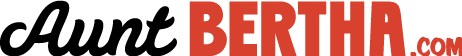 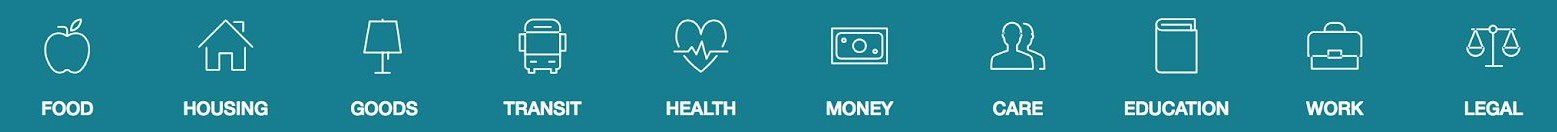 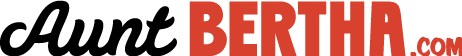 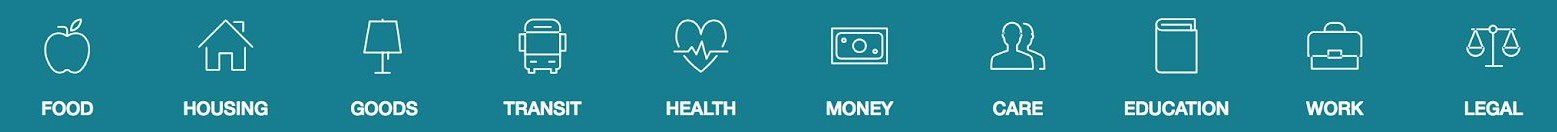 What is NorCalResources.com?NorCalResources.com is an online directory that lists free and reduced cost social service programs in our community. This resources makes it easy for organizations helping people with social needs to find and make referrals to the appropriate programs and services. It also provides several functionalities for organization to share concise and accurate information about their programs as well as a built-in referral system.What is Aunt Bertha?Aunt Bertha is the online resource database which powers NorCalResources.com. It is a national company that stores information about available resources and social programs across the country. NorCalResources.com is the customized online directory we created on the Aunt Bertha platform for the communities we serve in Sonoma, Marin, Yolo, and Napa counties.Why should organizations use NorCalResources.com?You get access to the online resource directory of social service programsYou can update your organization’s contact information to ensure a person who needs your services receives a response to their request for helpYou can update your program descriptions so community members are aware of the services you offerYou have access to other free features like:Referral and outcome tracking toolsReferral screening toolsAnalytics and reporting about your programThe Team Management features allows multiple users on your team permission to edit your programs and see reportsHow can you confirm your organization is listed in NorCalResources.com?Visit NorCalResource.com to search for your organization and programs to confirm the listed information is correct.Please Contact us with if you need more informationLilian Merino, Population Health Coordinator at Redwood Community Health Coalition, can assist you with the process and answer your questions. You can also learn about our monthly webinars, toolkit, and much more!rchc.net > Initiatives >NorCalResources.com  E-mail: lmerino@rchc.netPhone: 707-285-2997